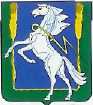 АДМИНИСТРАЦИЯ АРХАНГЕЛЬСКОГО СЕЛЬСКОГО ПОСЕЛЕНИЯСОСНОВСКОГО МУНИЦИПАЛЬНОГО РАЙОНА ЧЕЛЯБИНСКОЙ ОБЛАСТИП О С Т А Н О В Л Е Н И Е от 29 сентября 2017 г. № 17с. Архангельское	О создании инвентаризационной комиссии по проведению инвентаризации дворовых, общественных территорий, а также территорий, прилегающих к  индивидуальным жилым домам, и земельных участков, представленных для их размещения на территории Архангельского сельского поселения         В целях реализации на территории Архангельского сельского поселения проекта «Формирование комфортной городской среды» по основному направлению стратегического развития Российской Федерации «ЖКХ и городская среда», во исполнение постановления Правительства Российской Федерации от 10.02.2017г. №169 «Об утверждении Правил предоставления и распределения субсидий из федерального бюджета бюджетам субъектов Российской Федерации на поддержку государственных программ субъектов Российской Федерации и муниципальных программ формирования современной городской среды», в соответствии с приказом Министерства строительства и жилищно-коммунального хозяйства Российской Федерации от 06.04.2017г. № 691/пр «Об утверждении методических рекомендаций по подготовке государственных программ субъектов Российской Федерации и муниципальных программ формирования современной городской среды в рамках реализации приоритетного проекта «Формирования комфортной городской среды» на 2018 - 2022 годы», приказом Министерства строительства и инфраструктуры Челябинской области от 14.06.2017г. №87/1 «Об утверждении Порядка инвентаризации дворовых территорий многоквартирных домов, общественных территорий, а также территорий, прилегающих к индивидуальным жилым домам и земельных участков, представленных для их размещения в муниципальных образованиях Челябинской области», руководствуясь Федеральным законом от 06.10.2003г. № 131-ФЗ «Об общих принципах организации местного самоуправления в Российской Федерации», Уставом Архангельского сельского поселения, администрация Архангельского сельского поселенияПОСТАНОВЛЯЕТ:1. Создать инвентаризационную комиссию по проведению инвентаризации дворовых, общественных территорий, а также территорий, прилегающих к индивидуальным жилым домам, и земельных участков, представленных для их размещения на территории Архангельского сельского поселения (Приложение 1).2. Утвердить Положение об инвентаризационной комиссии по проведению инвентаризации дворовых, общественных территорий, а также территорий, прилегающих к индивидуальным жилым домам, и земельных участков, представленных для их размещения на территории Архангельского сельского поселения (Приложение 2).	3. Заместителю главы администрации Архангельского сельского поселения опубликовать настоящее постановление в информационном бюллетене «Сосновская Нива» разместить настоящее постановление на официальном сайте администрации Архангельского сельского поселения в сети «Интернет».	4. Контроль исполнения настоящего постановления оставляю за собой.Глава Архангельскогосельского поселения                                                                П.В.ТарасовПриложение 1к постановлению администрацииАрхангельского сельского поселения от 29.09.2017г. № 17Инвентаризационная комиссия по проведению инвентаризации дворовых, общественных территорий, а также территорий, прилегающих к индивидуальным жилымдомам, и земельных участков, представленных для их размещения на территории Архангельского сельского поселенияПри проведении инвентаризации дворовой территории обязательноприсутствие представителей собственников жилых и нежилых помещений многоквартирного дома (УК, ЖСК, ТСЖ), общественной территории –представителей администрации муниципального образования и ответственного лица, осуществляющего деятельность по благоустройству и содержаниюданной территории.Приложение 2к постановлению администрации Архангельского сельского поселения от 29.09.2017г. № 17Положение об инвентаризационной комиссии по проведению инвентаризации дворовых, общественных территорий, а также территорий, прилегающих к  индивидуальным жилым домам, и земельных участков, представленных для их размещения на территории Архангельского сельского поселенияОбщие положения1.1. Настоящее Положение об инвентаризационной комиссии по проведению инвентаризации дворовых, общественных территорий, а также территорий, прилегающих к индивидуальным жилым домам, и земельных участков, предоставленных для их размещения на территории Архангельского сельского поселения определяет компетенцию, порядок формирования и деятельность инвентаризационной комиссии по проведению инвентаризации дворовых, общественных территорий, а также территорий, прилегающих к индивидуальным жилым домам, и земельных участков, предоставленных для их размещения на территории Архангельского сельского поселения (далее - Комиссия). 1.2. Комиссия является постоянно действующим коллегиальным органом, созданным при администрации Архангельского сельского поселения для проверки фактического наличия имущества, учета, картографирования, определения и оценки текущего (качественного и количественного) состояния дворовых и общественных территорий, а также потребности в работах по благоустройству указанных территорий.1.3. В своей деятельности Комиссия руководствуется Конституцией Российской Федерации, федеральными законами, указами и распоряжениями Президента Российской Федерации, постановлениями и распоряжениями Правительства Российской Федерации, нормативными правовыми актами Челябинской области, нормативными правовыми актами Архангельского сельского поселения, а также настоящим Положением. 2. Порядок формирования состава Комиссии2.1. Комиссия формируется из представителей администрации Архангельского сельского поселения, муниципальных учреждений, управляющих организаций, товариществ собственников жилья. 2.2. Комиссия состоит из председателя (заместителя Главы администрации Архангельского сельского поселения), заместителя председателя, секретаря и иных членов Комиссии. 2.3. Члены комиссии исполняют свои обязанности на общественных началах. 3. Основные задачи и функции Комиссии3.1. Основными задачами Комиссии являются: 1) организация и проведение инвентаризации дворовых, общественных территорий, а также территорий прилегающих к индивидуальным жилым домам, и земельных участков, предоставленных для их размещения на территории Архангельского сельского поселения в соответствии с графиком, утверждаемым председателем Комиссии и устанавливающим срок завершения в 2017 году обследования всех подлежащих инвентаризации дворовых, общественных территорий, а также территорий прилегающих к индивидуальным жилым домам, и земельных участков, предоставленных для их размещения на территории Архангельского сельского поселения и оформления паспортов благоустройства дворовых, общественных территорий, а также территорий прилегающих к индивидуальным жилым домам, и земельных участков, предоставленных для их размещения на территории Архангельского сельского поселения до 1 октября 2017 года (далее - график); 2) повышение эффективности деятельности администрации Архангельского сельского поселения в сфере благоустройства; 3) осуществление контроля за реализацией решений Комиссии. 3.2. Комиссия для выполнения возложенных на нее основных задач выполняет следующие функции: 1) осуществляет инвентаризацию путем натурального обследования территории и расположенных на ней элементов благоустройства; 2) организует инвентаризацию дворовой территории в отношении многоквартирного дома (далее – МКД), расположенного на территории муниципального образования, при условии, что МКД не включен в Градостроительный план, государственные и (или) муниципальные программы, предусматривающие мероприятия по переселению и сносу МКД, за счет средств федерального, областного или местных бюджетов; 3) по результатам инвентаризации дворовой территории составляет паспорт благоустройства дворовой территории по форме согласно приложению № 1 к настоящему Положению; 4) организует инвентаризацию общественной территории, расположенной на территории Архангельского сельского поселения, в том числе являющейся объектом муниципального имущества Архангельского сельского поселения; 5) по результатам инвентаризации общественной территории составляет паспорт благоустройства общественной территории по форме согласно приложению № 2 к настоящему Положению; 6) обеспечивает актуализацию паспортов дворовой территории в период 2018 - 2022 годов; 7) по результатам инвентаризации территории прилегающей к индивидуальным жилым домам и земельным участкам, предоставленных для их размещения составляет паспорт благоустройства территорий, прилегающих к индивидуальным жилым домам и земельных участков, предоставленных для их размещения (Приложение № 3);8) осуществляет иные функции во исполнение возложенных на Комиссию основных задач. 4. Организация деятельности Комиссии4.1. Основной формой деятельности Комиссии является заседание. 4.2. Заседания Комиссии проводятся по мере необходимости. 4.3. Заседание инвентаризационной комиссии считается правомочным, если в нем участвует более половины от общего числа ее членов. Заседание инвентаризационной комиссии ведет председатель или по его поручению заместитель председателя инвентаризационной комиссии. 4.4. Результатом инвентаризации является протокол, который подписывается председателем Комиссии и секретарем, после чего рассматриваются и принимаются общественной комиссией Архангельского сельского поселения для организации общественного обсуждения проектов муниципальной программы, проведения оценки предложений заинтересованных лиц, а также для осуществления контроля за реализацией муниципальной программы после ее утверждения в установленном порядке (далее - Общественная комиссия). В 2017 году результаты инвентаризации вместе с протоколом заседания инвентаризационной комиссии о результатах инвентаризации представляются в общественную комиссию Архангельского сельского поселения для организации общественного обсуждения проекта муниципальной программы «Формирования комфортной городской среды» на 2018 - 2022 годы». 4.5. Председатель Комиссии: 1) представляет Комиссию в органах местного самоуправления, общественных объединениях и организациях; 2) определяет приоритетные направления деятельности Комиссии, организует работу Комиссии и председательствует на ее заседаниях; 3) подписывает протоколы заседаний и другие документы Комиссии; 4) формирует при участии членов Комиссии и утверждает план работы, повестку заседания Комиссии и состав иных лиц, приглашаемых на заседание Комиссии; 5) взаимодействует со структурными подразделениями администрации Сосновского муниципального района по направлениям деятельности Комиссии; 6) решает иные вопросы в установленной сфере деятельности Комиссии. В случае отсутствия председателя Комиссии его обязанности исполняет заместитель председателя Комиссии. 4.6. Секретарь Комиссии: 1) готовит проект повестки дня заседания Комиссии и проект протокола заседания Комиссии; 2) организует текущую деятельность Комиссии и координирует деятельность ее членов; 3) информирует членов Комиссии о времени, месте и повестке дня заседания Комиссии не позднее 3 рабочих дней до ее заседания, а также об утвержденных планах работы Комиссии; 4) обеспечивает подготовку информационно-аналитических материалов к заседаниям Комиссии по вопросам, включенным в повестку дня Комиссии; 5) осуществляет контроль за исполнением протокольных решений Комиссии; 6) решает иные вопросы по поручению Комиссии; 7) составляет и регистрирует паспорта благоустройства дворовой, общественной территории, а также территорий прилегающих к индивидуальным жилым домам, и земельных участков, предоставленных для их размещения на территории Архангельского сельского поселения. В случае отсутствия секретаря Комиссии его обязанности исполняет один из членов Комиссии по поручению председателя Комиссии, а в его отсутствие - по поручениям заместителя председателя Комиссии. 4.7. Члены Комиссии: 1) участвуют в мероприятиях, проводимых Комиссией, а также в подготовке материалов по рассматриваемым вопросам; 2) вносят предложения по формированию повестки дня заседаний Комиссии; 3) высказывают свое мнение по существу обсуждаемых вопросов на заседании Комиссии; 4) обладают равными правами при обсуждении вопросов и голосовании на заседании Комиссии. 4.8. По приглашению Комиссии при осмотре дворовой территории МКД могут присутствовать собственники помещений в МКД или их представители, лица, ответственные за управление и содержание общего имущества МКД с учетом выбранного способа управления МКД и иные лица по согласованию с председателем Комиссии. Глава Архангельского сельского поселения                                                             П.В.ТарасовФИО-Глава Архангельского сельского поселения, председатель комиссииФИО- ФИО- ФИО